[ALL INDIA TENNIS ASSOCIATION]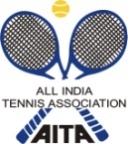 NO PHONE OR PLAYER REPRESNTATIVE WILL BE ALLOWED TO SIGNIN. PLAYER MUST BE PRESENT PHYSICALLY DURING THE SIGN IN.IMPORTANT DEADLINES:VENUE FOR MAIN & QUALIFYING MATCHESTOURNAMENT OFFICIALS AND IMPORTANT CONTACT DETAILSHOTEL DETAILS (LIMITED ROOMS)RULES / REGULATIONSPRIZE MONEY BREAKUPNAME OF THE TOURNAMENTCGSTA ALL INDIA WOMENS RANKING 
50K TENNIS TOURNAMENT 2018NAME OF THE STATE ASSOCIATIONCHHATTISGARH STATE TENNIS ASSOCIATIONHONY. PRESIDENT OF ASSOCIATIONSHRI VIKRAM SINGH SISODIAHONY. SECRETARY OF ASSOCIATIONSHRI GURUCHARAN SINGH HORAADDRESS OF ASSOCIATIONUNION CLUB, MOTI BAGH CHOWK, RAIPURTOURNAMENT WEEK22nd JANUARY 2018THE ENTRY IS TO BE SENTTHE ENTRY IS TO BE SENTTHE ENTRY IS TO BE SENTRUPENDRA SINGH CHOUHANRUPENDRA SINGH CHOUHANADDRESSADDRESSADDRESSB/72 A , VIP ESTATE, SHANKAR, SHANKAR NAGAR, KHAMRIDH, RAIPURB/72 A , VIP ESTATE, SHANKAR, SHANKAR NAGAR, KHAMRIDH, RAIPURMOBILE94242303039424230303FAXEMAILcgtennisentry@gmail.comCATEGORY WOMENSWOMENSWOMENSWOMENSPRIZE MONEY50,00050,00050,00050,000ENTRY DEADLINEENTRY DEADLINEMONDAY 1 JANUARY 2018MONDAY 1 JANUARY 2018MONDAY 1 JANUARY 2018WITHDRAWAL DEADLINEWITHDRAWAL DEADLINEMONDAY 15 JANUARY 2018MONDAY 15 JANUARY 2018MONDAY 15 JANUARY 2018OFFICIAL BALLOFFICIAL BALLTBCTBCTBCSINGLES QUALIFYING SIGN IN FRIDAY 19 JANUARY FROM 12PM-2PMDATES FOR SINGLES QUALIFYING20 & 21 JANUARY 2018SINGLES QUALIFYING DRAW SIZE OPENSINGLES MAIN DRAW SIGN INSUNDAY 21 JANUARY FROM 12PM-2PM DATES FOR SINGLES MAIN DRAW22 TO 26 JANUARY 2018SINGLES MAIN DRAW SIZE32DOUBLES MAIN DRAW SIGN INMONDAY 22 JANURY TILL 12 NOONDATES FOR DOUBLES MAIN DRAW22 TO 26 JANUARY 2018DOUBLES MAIN DRAW SIZE16NAME OF THE MAIN VENUE (1)NAME OF THE MAIN VENUE (1)VIP CLUBVIP CLUBADDRESS OF VENUEADDRESS OF VENUENEAR ASHOKA RATAN, SHANKAR NAGAR,  KHAMRIDH, RAIPURNEAR ASHOKA RATAN, SHANKAR NAGAR,  KHAMRIDH, RAIPURCOURT SURFACEHARDNO. OF COURTS WITH FLOODLIGHTS4Tournament DirectorTournament DirectorMr. Gurucharan Singh HoraMr. Gurucharan Singh HoraEmailg.hora03@gmail.comMobile+91 9630311111TOURNAMENT REFEREETOURNAMENT REFEREEMOBILE NO.EMAILNAMEVIPS CLUB ADDRESSNEAR ASHOKA RATANSHANKAR NAGARRAIPURTARIFF DOUBLE1600  (SPECIAL TOURNAMENT PRICE)CONTACT PERSONMR. OM PRAKASH SAHUTELEPHONE077122820 -01/03MOBILE8120008264DISTANCEAT THE VENUENAMEADDRESSTARIFF  DOUBLECONTACT PERSONTELEPHONEMOBILEDISTANCEEMAILENTRY
ENTRY CAN BE SENT BY EMAIL ONLY.   NO ENTRY WILL BE ACCEPTED THROUGH TELEPHONE.PLEASE GET YOUR ENTRY CONFIRMED BY EMAIL.
AGE ELIGIBILITY
NO PLAYER BORN AFTER 1 JAN 2004 IS ELIGIBLE TO PARTICIPATE IN WOMENS TOURNAMENT
ENTRY FEEAITA REGISTRATION CARDIT IS MANDATORY FOR THE PLAYER TO CARRY ORIGINAL REGISTRATION CARD FOR THE SIGN-IN. IN CASE THE PLAYER REGISTRATION IS IN PROCESS WITH AITA,  IN THAT CASE PLAYER HAS TO CARRY ORIGINAL RECEIPT OR COPY OF MAIL FROM AITA CONFIRMING THAT  PLAYER REGISTRATION IS IN PROCESS.WOMENS SINGLESWINNERRUNNER UPSEMI FINALISTQUARTER FINALISTPRE QUARTER FINALIST1ST ROUND6,5004,5002,4001,4501,000587.50WOMENS DOUBLESWINNERRUNNER UPSEMI FINALISTQUARTER FINALIST3,1501,6501,300900